Moravskoslezské inovační centrum Ostrava, a.sOBJEDNÁVKA č. VO210147Odběratel:Tel.:Moravskoslezské inovační centrum Ostrava, a.s.Technologická 372/2
708 00 Ostrava-PustkovecIČ: 25379631
DIČ: CZ25379631Telefon: 597305811	MORAVSKOSLEZSKÉE-mail: fakturace@ms-ic.cz	INOVAČNÍ CENTRUMwww.ms-ic.cz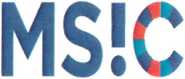 Fax:Dodavatel:VŠB-TUO Centrum informačních technologiíOddělení Infrastruktury IT17. listopadu 15708 33 Ostrava-PorubaObjednávka č.: Forma úhrady: Datum objednávky:VO210147PříkazemIČ:20.07.2021DIČ:61989100 CZ61989100Označení dodávky	Množství	J.cena Sleva	Cena %DPH	DPH Kč CelkemObjednáváme u Vás zpracování studie pro Moravskoslezské inovační centrum Ostrava, a.s. dle Přílohy č.1 této objednávky v rozsahu přibližně 80 hod á 1.000,- Kč/hod práce bez DPHObjednávka na studie	80 ks	1 000,00	80 000,00	21%	16 800,00	96800,00Součet položek	80 000,00	16 800,00	96 800,00CELKEM K ÚHRADĚ	96 800,00Zodpovědná osoba za MŠIC:XXXXXXVystavil: XXXXXXXXXDatum splatnosti faktury je stanoveno nejdříve patnáctý den od data doručení včetně.Datem splatnosti faktury se rozumí den odepsání příslušné částky z bankovního účtu.Pro akceptaci objednávky zašlete písemný souhlas na emailovou adresu vystavitele objednávky do 10 dnů ode dne doručení objednávky, nejpozději však před zahájením jejího plnění. V případě, že dodavatel takto neučiní, objednávka zaniká.Firma je zapsaná v OR vedeném KOS v Ostravě, oddíl B, vložka 1686Převzal:	Razítko:Ekonomický a informační systém POHODA